水田府发〔2022〕76号黔江区水田乡人民政府关于印发水田乡自然灾害预警响应规范的通知各村（社区），各办、站、所、中心，乡级各部门：为深入贯彻习近平总书记关于防灾减灾救灾工作的重要论述和重要指示精神，落实市委、市政府和区委、区政府工作要求，切实做好自然灾害预警管理工作工作。经乡政府同意，现将《水田乡自然灾害预警响应规范》印发给你们，请结合实际认真贯彻执行。    黔江区水田乡人民政府  2022年9月27日    水田乡自然灾害预警响应规范近年极端天气频发，预警管理作为灾害性天气应对过程中的关键环节，其长期存在的针对性、权威性、时效性不足问题，一直影响和制约着防灾减灾的工作实效。根据《关于印发〈重庆市黔江区自然灾害预警管理工作推进方案〉的通知》（黔江减灾办〔2022〕14号）和《重庆市黔江区减灾委员会办公室关于报送预警规范编制工作的通知》（黔江减灾办〔2022〕19号）文件有关要求，我乡高度重视，结合我乡实际，按照“一行业一措施、一村（社区）一方案”要求，针对辖区4个村（社区）以及所属相关单位，充分利用“第一次全国自然灾害综合风险普查”调查阶段成果，认真开展风险研判，梳理自然灾害预警敏感类型和承灾能力，细化分级分类预警响应措施，明确信息发布对象和发布渠道，形成了一套契合乡实际的，看得懂、可操作、能管用的自然灾害预警发布及响应规范。本套规范相关措施尚属试行，后续将通过实践检验，不断修订完善。现予印发，以供参考借鉴。目录水田乡自然灾害预警敏感类型一览表-1-水田乡自然灾害预警发布及响应规范-2-水田乡暴雨灾害预警类别及等级划分标准（试行）-10-重庆市自然灾害预警发布标准及防御指南-12-水田乡自然灾害预警敏感类型一览表水田乡自然灾害预警发布及响应规范水田乡暴雨灾害预警类别及等级划分标准重庆市自然灾害预警发布标准及防御指南黔江区水田乡党政办公室                   2022年9月27日印发预警类型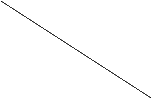 村（社区）暴雨暴雨暴雨高温干旱大风雷电大雾道路结冰冰雹森林草原火险地质灾害风险预警预警类型村（社区）灾害预警预警信号强天气警报预警信号预警信号预警信号预警信号预警信号预警信号预警信号预警信号等级预警水田社区√√√√√√√√√√√√龙桥村√√√√√√√√√√√√大塘村√√√√√√√√√√√√石郎村√√√√√√√√√√√√备注气象部门发布气象部门发布气象部门发布气象部门发布气象部门发布气象部门发布气象部门发布气象部门发布气象部门发布气象部门发布气象+林业联合发布气象+规资联合发布预警类型发布人员发布渠道接收人群发布内容发布内容发布内容发布内容反馈要求预警类型发布人员发布渠道接收人群Ⅰ级Ⅱ级Ⅲ级Ⅳ级反馈要求暴雨灾害预警党政办值班人员1.黔江区预警信息发布平台乡机关工作人员、各村（社区）干部区气象局发布暴雨I/II级预警，预计XX时间到XX时间我乡将有大暴雨：1.各单位要严格应急值班值守，保持24小时通讯畅通，启动应急预案机制；2.各村（社区）、各单位全面开展各自区域安全隐患大排查，重点防范市政设施、道路交通、地质滑坡、房屋安全等区域，重点区域派专人监测；3.发现隐患按规定时间及时上报并采取有效措施，发现重大隐患要立即启动应急机制，开展应急处置，保障群众生命财产安全，1小时内反馈落实情况（023-79572128）。【水田乡人民政府】区气象局发布暴雨I/II级预警，预计XX时间到XX时间我乡将有大暴雨：1.各单位要严格应急值班值守，保持24小时通讯畅通，启动应急预案机制；2.各村（社区）、各单位全面开展各自区域安全隐患大排查，重点防范市政设施、道路交通、地质滑坡、房屋安全等区域，重点区域派专人监测；3.发现隐患按规定时间及时上报并采取有效措施，发现重大隐患要立即启动应急机制，开展应急处置，保障群众生命财产安全，1小时内反馈落实情况（023-79572128）。【水田乡人民政府】区气象局发布暴雨III级预警，预计XX时间到XX时间我乡将有暴雨：1.各单位要严格执行应急值班值守制度；2.各村（社区）组织开展重点区域隐患排查查；3.发现一般隐患及时整治到位，重大隐患及时上报并采取相应有效措施，2小时内反馈落实情。（023-79572128）【水田乡人民政府】区气象局发布暴雨IV级预警，预计XX时间到XX时间我乡将有暴雨：1.各单位要做好应急值班值守；2.各村（社区）组织开展各自区域安全隐患排查；3.发现一般隐患及时整治到位，重大隐患及时上报并采取相应有效措施。】I级、II级、III级需反馈落实情况暴雨灾害预警党政办值班人员1.黔江区预警信息发布平台辖区重点单位、重点企业、在建项目负责人区气象局发布暴雨I/II级预警，预计XX时间到XX时间我乡将有大暴雨：1.严格值班值守制度；2.组织开展全面安全隐患大排查，重点区域定人定岗定责，进行动态监测；3.发现隐患按规定时间及时上报并采取有效措施。1小时内反馈落实情况（023-79572128）。【水田乡人民政府】区气象局发布暴雨I/II级预警，预计XX时间到XX时间我乡将有大暴雨：1.严格值班值守制度；2.组织开展全面安全隐患大排查，重点区域定人定岗定责，进行动态监测；3.发现隐患按规定时间及时上报并采取有效措施。1小时内反馈落实情况（023-79572128）。【水田乡人民政府】区气象局发布暴雨III/Ⅳ级预警，预计XX时间到XX时间我乡将有暴雨：1.严格值班值守制度；2.组织开展重点区域安全隐患排查；3.发现隐患按规定时间及时上报（023-79572128）并采取有效措施。【水田乡人民政府】区气象局发布暴雨III/Ⅳ级预警，预计XX时间到XX时间我乡将有暴雨：1.严格值班值守制度；2.组织开展重点区域安全隐患排查；3.发现隐患按规定时间及时上报（023-79572128）并采取有效措施。【水田乡人民政府】I级、II级需反馈落实情况暴雨灾害预警党政办值班人员1.黔江区预警信息发布平台马家沟水库责任人区气象局发布暴雨I/II/III/Ⅳ级预警，XXX时间到XXX时间，我乡将有大暴雨/暴雨，请各责任人加强对马家沟水库巡查，密切关注天气变化，做好应急准备，重大险情及时处置并上报。【水田乡人民政府】区气象局发布暴雨I/II/III/Ⅳ级预警，XXX时间到XXX时间，我乡将有大暴雨/暴雨，请各责任人加强对马家沟水库巡查，密切关注天气变化，做好应急准备，重大险情及时处置并上报。【水田乡人民政府】区气象局发布暴雨I/II/III/Ⅳ级预警，XXX时间到XXX时间，我乡将有大暴雨/暴雨，请各责任人加强对马家沟水库巡查，密切关注天气变化，做好应急准备，重大险情及时处置并上报。【水田乡人民政府】区气象局发布暴雨I/II/III/Ⅳ级预警，XXX时间到XXX时间，我乡将有大暴雨/暴雨，请各责任人加强对马家沟水库巡查，密切关注天气变化，做好应急准备，重大险情及时处置并上报。【水田乡人民政府】无需反馈暴雨灾害预警党政办值班人员1.黔江区预警信息发布平台地灾监测员区气象局发布暴雨I/II/III/Ⅳ级预警，XXX时间到XXX时间，我乡将有大暴雨/暴雨，请各地灾监测责任人加强对地灾点的巡查，加强群众地灾安全宣传。密切关注天气变化及地灾点的变化，出现险情及时处理并上报。【水田乡人民政府】区气象局发布暴雨I/II/III/Ⅳ级预警，XXX时间到XXX时间，我乡将有大暴雨/暴雨，请各地灾监测责任人加强对地灾点的巡查，加强群众地灾安全宣传。密切关注天气变化及地灾点的变化，出现险情及时处理并上报。【水田乡人民政府】区气象局发布暴雨I/II/III/Ⅳ级预警，XXX时间到XXX时间，我乡将有大暴雨/暴雨，请各地灾监测责任人加强对地灾点的巡查，加强群众地灾安全宣传。密切关注天气变化及地灾点的变化，出现险情及时处理并上报。【水田乡人民政府】区气象局发布暴雨I/II/III/Ⅳ级预警，XXX时间到XXX时间，我乡将有大暴雨/暴雨，请各地灾监测责任人加强对地灾点的巡查，加强群众地灾安全宣传。密切关注天气变化及地灾点的变化，出现险情及时处理并上报。【水田乡人民政府】无需反馈暴雨灾害预警党政办值班人员2.应急大喇叭在家群众区气象局发布暴雨I/II级预警，预计XX时间到XX时间我乡将有大暴雨，请大家避免强降雨期间外出，严禁涉水过河过桥，提前疏通农田、檐沟、鱼塘等排水通道，注意房屋结构安全，发现异常立即撤离避险，并立即通知村（社区）干部。【水田乡人民政府】区气象局发布暴雨I/II级预警，预计XX时间到XX时间我乡将有大暴雨，请大家避免强降雨期间外出，严禁涉水过河过桥，提前疏通农田、檐沟、鱼塘等排水通道，注意房屋结构安全，发现异常立即撤离避险，并立即通知村（社区）干部。【水田乡人民政府】区气象局发布暴雨III/Ⅳ级预警，预计XX时间到XX时间我乡将有暴雨，请大家提前疏通农田、檐沟、鱼塘等排水通道，注意房屋结构安全，发现异常立即主动避险，并立即通知村（社区）干部。【水田乡人民政府】区气象局发布暴雨III/Ⅳ级预警，预计XX时间到XX时间我乡将有暴雨，请大家提前疏通农田、檐沟、鱼塘等排水通道，注意房屋结构安全，发现异常立即主动避险，并立即通知村（社区）干部。【水田乡人民政府】无需反馈暴雨灾害预警党政办值班人员3.水田乡工作群乡机关工作人员、各村（社区）干部区气象局发布暴雨I/II级预警，预计XX时间到XX时间我镇将有大暴雨：1.各单位要严格应急值班值守，保持24小时通讯畅通，启动应急预案机制；2.各村（社区）、各单位全面开展各自区域安全隐患大排查，重点防范市政设施、道路交通、地质滑坡、房屋安全等区域，重点区域派专人监测；3.发现隐患按规定时间及时上报并采取有效措施，发现重大隐患要立即启动应急机制，开展应急处置，保障群众生命财产安全，1小时内反馈落实情况（023-79572128）。【水田乡人民政府】区气象局发布暴雨I/II级预警，预计XX时间到XX时间我镇将有大暴雨：1.各单位要严格应急值班值守，保持24小时通讯畅通，启动应急预案机制；2.各村（社区）、各单位全面开展各自区域安全隐患大排查，重点防范市政设施、道路交通、地质滑坡、房屋安全等区域，重点区域派专人监测；3.发现隐患按规定时间及时上报并采取有效措施，发现重大隐患要立即启动应急机制，开展应急处置，保障群众生命财产安全，1小时内反馈落实情况（023-79572128）。【水田乡人民政府】区气象局发布暴雨III级预警，预计XX时间到XX时间我镇将有暴雨：1.各单位做好应急值班值守；2.各村（社区）组织开展重点区域隐患排查；3.发现一般隐患及时整治到位，重大隐患及时上报并采取相应有效措施，2小时内反馈落实情况（023-79572128）。【水田乡人民政府】区气象局发布暴雨IV级预警，预计XX时间到XX时间我镇将有暴雨：1.做好应急值班值守，2.各村（社区）组织开展各自区域安全隐患排查；3.发现一般隐患及时整治到位，重大隐患及时上报并采取相应有效措施。【水田乡人民政府】I级、II级、III级需反馈落实情况暴雨灾害预警党政办值班人员3.水田乡工作群辖区重点单位、企业、在建项目负责人区气象局发布暴雨I/II级预警，预计XX时间到XX时间我镇将有大暴雨：1.严格落实主体责任制，严格值班值守制度；2.组织开展安全隐患大排查大整治，重点区域专人监测；3.发现隐患按规定时间及时上报并采取有效措施。【水田乡人民政府】区气象局发布暴雨I/II级预警，预计XX时间到XX时间我镇将有大暴雨：1.严格落实主体责任制，严格值班值守制度；2.组织开展安全隐患大排查大整治，重点区域专人监测；3.发现隐患按规定时间及时上报并采取有效措施。【水田乡人民政府】区气象局发布暴雨III/Ⅳ级预警，预计XX时间到XX时间我镇将有暴雨：1.严格值班值守制度；2.组织开展重点区域安全隐患排查；3.发现隐患按规定时间及时上报并采取有效措施。【水田乡人民政府】区气象局发布暴雨III/Ⅳ级预警，预计XX时间到XX时间我镇将有暴雨：1.严格值班值守制度；2.组织开展重点区域安全隐患排查；3.发现隐患按规定时间及时上报并采取有效措施。【水田乡人民政府】无需反馈预警类型发布人员发布渠道接收人群发布内容发布内容发布内容发布内容反馈要求预警类型发布人员发布渠道接收人群红色（3小时100毫米）橙色（3小时50毫米）黄色（6小时50毫米）蓝色（12小时50毫米）反馈要求暴雨预警信号党政办值班人员1.黔江区预警信息发布平台乡机关工作人员、各村（社区）干部区气象局X月X日X时X分发布暴雨红色预警信号，未来3小时内将有大暴雨，请做好防范准备：1.请各村（社区）及时通知所有村（居）民，全面启动应急预案，先期处置险情，及时疏散群众；2.各相关单位要加强对市政设施、道路交通、水库、山洪地质灾害点的巡查排查，对重要路段、在建工地落实应急处置措施。3.发现隐患按规定时间及时上报并采取有效措施。1小时内反馈落实情况（023-79572128）。【水田乡人民政府】区气象局X月X日X时X分发布暴雨橙色预警信号，未来3小时内将有暴雨，请做好防范准备：1.请各村（居）组及时通知所有村民注意防范；2.各相关单位要加强对马家沟水库、水库、山洪地质灾害点的隐患排查，对重要路段、在建工地落实应急处置措施。发现隐患按规定时间及时上报并采取有效措施。2小时内反馈落实情况（023-79572128）。【水田乡人民政府】区气象局X月X日X时X分发布暴雨黄色/蓝色预警信号，未来6/12小时内将有暴雨，请做好防范准备：1.请各村（居）组及时通知易受地灾、山洪影响村民做好防范准备；2.各村（社区）组织开展隐患点巡查排查；3.合理安排农业生产，做好农业抢收、大棚防涝防灾措施。【水田乡人民政府】区气象局X月X日X时X分发布暴雨黄色/蓝色预警信号，未来6/12小时内将有暴雨，请做好防范准备：1.请各村（居）组及时通知易受地灾、山洪影响村民做好防范准备；2.各村（社区）组织开展隐患点巡查排查；3.合理安排农业生产，做好农业抢收、大棚防涝防灾措施。【水田乡人民政府】红色、橙色需反馈落实情况暴雨预警信号党政办值班人员1.黔江区预警信息发布平台辖区重点单位、企业、在建项目负责人区气象局X月X日X时X分发布暴雨红色预警信号，未来3小时内将有大暴雨，建议采取紧急处理措施，必要时立即停工停产，1小时内反馈落实情况（023-79572128）。【水田乡人民政府】区气象局X月X日X时X分发布暴雨橙色/黄色/蓝色预警信号，未来3/6/12小时内将有暴雨，建议密切关注天气变化，必要时采取紧急处理措施，视情况停工停产。【水田乡人民政府】区气象局X月X日X时X分发布暴雨橙色/黄色/蓝色预警信号，未来3/6/12小时内将有暴雨，建议密切关注天气变化，必要时采取紧急处理措施，视情况停工停产。【水田乡人民政府】区气象局X月X日X时X分发布暴雨橙色/黄色/蓝色预警信号，未来3/6/12小时内将有暴雨，建议密切关注天气变化，必要时采取紧急处理措施，视情况停工停产。【水田乡人民政府】红色需反馈落实情况暴雨预警信号党政办值班人员1.黔江区预警信息发布平台马家沟水库责任人区气象局X月X日X时X分发布暴雨红色/橙色/黄色/蓝色预警信号，未来3/3/6/12小时内将有大暴雨/暴雨，请各责任人根据马家沟水库水位及时泄洪，坝体出现险情及时处置并上报。【水田乡人民政府】区气象局X月X日X时X分发布暴雨红色/橙色/黄色/蓝色预警信号，未来3/3/6/12小时内将有大暴雨/暴雨，请各责任人根据马家沟水库水位及时泄洪，坝体出现险情及时处置并上报。【水田乡人民政府】区气象局X月X日X时X分发布暴雨红色/橙色/黄色/蓝色预警信号，未来3/3/6/12小时内将有大暴雨/暴雨，请各责任人根据马家沟水库水位及时泄洪，坝体出现险情及时处置并上报。【水田乡人民政府】区气象局X月X日X时X分发布暴雨红色/橙色/黄色/蓝色预警信号，未来3/3/6/12小时内将有大暴雨/暴雨，请各责任人根据马家沟水库水位及时泄洪，坝体出现险情及时处置并上报。【水田乡人民政府】无需暴雨预警信号党政办值班人员1.黔江区预警信息发布平台马家沟水库责任人区气象局X月X日X时X分发布暴雨红色/橙色/黄色/蓝色预警信号，未来3/3/6/12小时内将有大暴雨/暴雨，请各责任人根据马家沟水库水位及时泄洪，坝体出现险情及时处置并上报。【水田乡人民政府】区气象局X月X日X时X分发布暴雨红色/橙色/黄色/蓝色预警信号，未来3/3/6/12小时内将有大暴雨/暴雨，请各责任人根据马家沟水库水位及时泄洪，坝体出现险情及时处置并上报。【水田乡人民政府】区气象局X月X日X时X分发布暴雨红色/橙色/黄色/蓝色预警信号，未来3/3/6/12小时内将有大暴雨/暴雨，请各责任人根据马家沟水库水位及时泄洪，坝体出现险情及时处置并上报。【水田乡人民政府】区气象局X月X日X时X分发布暴雨红色/橙色/黄色/蓝色预警信号，未来3/3/6/12小时内将有大暴雨/暴雨，请各责任人根据马家沟水库水位及时泄洪，坝体出现险情及时处置并上报。【水田乡人民政府】反馈暴雨预警信号党政办值班人员1.黔江区预警信息发布平台地灾监测员区气象局X月X日X时X分发布暴雨红色/橙色/黄色/蓝色预警信号，未来3/3/6/12小时内将有大暴雨/暴雨，请各责任人对地灾点加强巡查，出现险情及时处置并上报。【水田乡人民政府】区气象局X月X日X时X分发布暴雨红色/橙色/黄色/蓝色预警信号，未来3/3/6/12小时内将有大暴雨/暴雨，请各责任人对地灾点加强巡查，出现险情及时处置并上报。【水田乡人民政府】区气象局X月X日X时X分发布暴雨红色/橙色/黄色/蓝色预警信号，未来3/3/6/12小时内将有大暴雨/暴雨，请各责任人对地灾点加强巡查，出现险情及时处置并上报。【水田乡人民政府】区气象局X月X日X时X分发布暴雨红色/橙色/黄色/蓝色预警信号，未来3/3/6/12小时内将有大暴雨/暴雨，请各责任人对地灾点加强巡查，出现险情及时处置并上报。【水田乡人民政府】无需反馈暴雨预警信号党政办值班人员2.应急大喇叭在家群众区气象局X月X日X时X分发布暴雨红色/橙色预警信号，未来3小时内将有大暴雨/暴雨，请大家强降雨期间避免外出，严禁涉水过河过桥；注意用电安全；一旦房前屋后出现地缝开裂、鼓包、倾斜、落实、河水暴涨等异常变化，立即撤离避险，并通知（村）社干部。【水田乡人民政府】区气象局X月X日X时X分发布暴雨红色/橙色预警信号，未来3小时内将有大暴雨/暴雨，请大家强降雨期间避免外出，严禁涉水过河过桥；注意用电安全；一旦房前屋后出现地缝开裂、鼓包、倾斜、落实、河水暴涨等异常变化，立即撤离避险，并通知（村）社干部。【水田乡人民政府】区气象局X月X日X时X分发布暴雨黄色预警信号，未来6小时内将有暴雨，请大家注意用电安全；严禁涉水过河过桥；注意观察房前屋后地缝开裂、鼓包、倾斜、落石、河水暴涨等变化，发现异常立即撤离避险，并通知（村）社干部。【水田乡人民政府】区气象局X月X日X时X分发布暴雨蓝色预警信号，未来12小时内将有暴雨，请大家注意用电安全；严禁涉水过河过桥；及时关注雨情、水情，加强灾害防范，主动避险。【水田乡人民政府】无需反馈预警类型发布人员发布渠道接收人群发布内容发布内容发布内容发布内容反馈要求强天气预警党政办值班人员1.水田乡工作群乡机关工作人员、各村（社区）干部区气象局X月X日X时X分发布强对流天气预警，未来2小时内将出现短时强降水（xx毫米）、雷电、阵性大风（X级）等强对流天气（根据实际内容更改），一是加强应急值守，密切关注降水变化；二是组织专业抢险队和民兵小分队做好抢险救援和紧急转移安置准备；三是密切关注重点路段积水情况，必要时采取封道措施；四是注意观察水库水位、地灾隐患点变化；五是各村通知村民先期处置险情。【水田乡人民政府】区气象局X月X日X时X分发布强对流天气预警，未来2小时内将出现短时强降水（xx毫米）、雷电、阵性大风（X级）等强对流天气（根据实际内容更改），一是加强应急值守，密切关注降水变化；二是组织专业抢险队和民兵小分队做好抢险救援和紧急转移安置准备；三是密切关注重点路段积水情况，必要时采取封道措施；四是注意观察水库水位、地灾隐患点变化；五是各村通知村民先期处置险情。【水田乡人民政府】区气象局X月X日X时X分发布强对流天气预警，未来2小时内将出现短时强降水（xx毫米）、雷电、阵性大风（X级）等强对流天气（根据实际内容更改），一是加强应急值守，密切关注降水变化；二是组织专业抢险队和民兵小分队做好抢险救援和紧急转移安置准备；三是密切关注重点路段积水情况，必要时采取封道措施；四是注意观察水库水位、地灾隐患点变化；五是各村通知村民先期处置险情。【水田乡人民政府】区气象局X月X日X时X分发布强对流天气预警，未来2小时内将出现短时强降水（xx毫米）、雷电、阵性大风（X级）等强对流天气（根据实际内容更改），一是加强应急值守，密切关注降水变化；二是组织专业抢险队和民兵小分队做好抢险救援和紧急转移安置准备；三是密切关注重点路段积水情况，必要时采取封道措施；四是注意观察水库水位、地灾隐患点变化；五是各村通知村民先期处置险情。【水田乡人民政府】无需反馈强天气预警党政办值班人员1.水田乡工作群辖区重点单位、企业、在建项目负责人区气象局X月X日X时X分发布强对流天气预警，未来2小时内将出现短时强降水（xx毫米）、雷电、阵性大风（X级）等强对流天气（根据实际内容更改），请各企事业单位、在建项目负责人关注天气变化，视情况停工。【水田乡人民政府】区气象局X月X日X时X分发布强对流天气预警，未来2小时内将出现短时强降水（xx毫米）、雷电、阵性大风（X级）等强对流天气（根据实际内容更改），请各企事业单位、在建项目负责人关注天气变化，视情况停工。【水田乡人民政府】区气象局X月X日X时X分发布强对流天气预警，未来2小时内将出现短时强降水（xx毫米）、雷电、阵性大风（X级）等强对流天气（根据实际内容更改），请各企事业单位、在建项目负责人关注天气变化，视情况停工。【水田乡人民政府】区气象局X月X日X时X分发布强对流天气预警，未来2小时内将出现短时强降水（xx毫米）、雷电、阵性大风（X级）等强对流天气（根据实际内容更改），请各企事业单位、在建项目负责人关注天气变化，视情况停工。【水田乡人民政府】无需反馈强天气预警党政办值班人员2.应急大喇叭在家群众区气象局X月X日X时X分发布强对流天气预警，未来2小时内将出现短时强降水（xx毫米）、雷电、阵性大风（X级）等强对流天气（根据实际内容更改），请大家注意防范山体滑坡、泥石流、中小河流洪水、山洪、雷电及大风灾害。【水田乡人民政府】区气象局X月X日X时X分发布强对流天气预警，未来2小时内将出现短时强降水（xx毫米）、雷电、阵性大风（X级）等强对流天气（根据实际内容更改），请大家注意防范山体滑坡、泥石流、中小河流洪水、山洪、雷电及大风灾害。【水田乡人民政府】区气象局X月X日X时X分发布强对流天气预警，未来2小时内将出现短时强降水（xx毫米）、雷电、阵性大风（X级）等强对流天气（根据实际内容更改），请大家注意防范山体滑坡、泥石流、中小河流洪水、山洪、雷电及大风灾害。【水田乡人民政府】区气象局X月X日X时X分发布强对流天气预警，未来2小时内将出现短时强降水（xx毫米）、雷电、阵性大风（X级）等强对流天气（根据实际内容更改），请大家注意防范山体滑坡、泥石流、中小河流洪水、山洪、雷电及大风灾害。【水田乡人民政府】无需反馈预警类型发布人员发布渠道接收人群发布内容发布内容发布内容发布内容反馈要求预警类型发布人员发布渠道接收人群红色（日最高气温40℃）红色（日最高气温40℃）橙色（日最高气温37℃）橙色（日最高气温37℃）反馈要求高温预警信号党政办值班人员 水田乡工作群乡机关工作人员区气象局X月X日X时X分发布高温红色/橙色预警信号（40℃/37℃以上），一是排查整治人畜用水、电力、防溺水、危化品、消防等安全隐患；二是请大家做好个人防暑措施。【水田乡人民政府】区气象局X月X日X时X分发布高温红色/橙色预警信号（40℃/37℃以上），一是排查整治人畜用水、电力、防溺水、危化品、消防等安全隐患；二是请大家做好个人防暑措施。【水田乡人民政府】区气象局X月X日X时X分发布高温红色/橙色预警信号（40℃/37℃以上），一是排查整治人畜用水、电力、防溺水、危化品、消防等安全隐患；二是请大家做好个人防暑措施。【水田乡人民政府】区气象局X月X日X时X分发布高温红色/橙色预警信号（40℃/37℃以上），一是排查整治人畜用水、电力、防溺水、危化品、消防等安全隐患；二是请大家做好个人防暑措施。【水田乡人民政府】无需反馈高温预警信号党政办值班人员2.黔江区预警信息发布平台村（社区）干部区气象局X月X日X时X分发布高温红色/橙色预警信号（40℃/37℃以上），请各村及时排查整治人畜用水、电力、防溺水等安全隐患。【水田乡人民政府】区气象局X月X日X时X分发布高温红色/橙色预警信号（40℃/37℃以上），请各村及时排查整治人畜用水、电力、防溺水等安全隐患。【水田乡人民政府】区气象局X月X日X时X分发布高温红色/橙色预警信号（40℃/37℃以上），请各村及时排查整治人畜用水、电力、防溺水等安全隐患。【水田乡人民政府】区气象局X月X日X时X分发布高温红色/橙色预警信号（40℃/37℃以上），请各村及时排查整治人畜用水、电力、防溺水等安全隐患。【水田乡人民政府】无需反馈高温预警信号党政办值班人员2.黔江区预警信息发布平台辖区规下（限下）企业、在建项目负责人区气象局X月X日X时X分发布高温红色/橙色预警信号（40℃/37℃以上），请危化品、非煤矿山、建筑等行业加强隐患排查并整改；在建项目需避免高温时段露天作业。【水田乡人民政府】区气象局X月X日X时X分发布高温红色/橙色预警信号（40℃/37℃以上），请危化品、非煤矿山、建筑等行业加强隐患排查并整改；在建项目需避免高温时段露天作业。【水田乡人民政府】区气象局X月X日X时X分发布高温红色/橙色预警信号（40℃/37℃以上），请危化品、非煤矿山、建筑等行业加强隐患排查并整改；在建项目需避免高温时段露天作业。【水田乡人民政府】区气象局X月X日X时X分发布高温红色/橙色预警信号（40℃/37℃以上），请危化品、非煤矿山、建筑等行业加强隐患排查并整改；在建项目需避免高温时段露天作业。【水田乡人民政府】无需反馈高温预警信号党政办值班人员3.应急大喇叭在家住户区气象局X月X日X时X分发布高温红色/橙色预警信号（40℃/37℃以上），请广大村（居）民注意防暑降温，预防青少年儿童溺水事故。【水田乡人民政府】区气象局X月X日X时X分发布高温红色/橙色预警信号（40℃/37℃以上），请广大村（居）民注意防暑降温，预防青少年儿童溺水事故。【水田乡人民政府】区气象局X月X日X时X分发布高温红色/橙色预警信号（40℃/37℃以上），请广大村（居）民注意防暑降温，预防青少年儿童溺水事故。【水田乡人民政府】区气象局X月X日X时X分发布高温红色/橙色预警信号（40℃/37℃以上），请广大村（居）民注意防暑降温，预防青少年儿童溺水事故。【水田乡人民政府】无需反馈预警类型发布人员发布渠道接收人群发布内容发布内容发布内容发布内容反馈要求预警类型发布人员发布渠道接收人群红色红色橙色橙色反馈要求干旱预警信号气象台1.区突发事件预警信息发布中心1.终端：乡；2.短信：驻村（社区）帮扶干部、网格人员、气象灾害预警人员、河长、山洪灾害巡查员、乡主要领导、乡所属事业单位等黔江区气象局XXXX年XX月XX日XX时XX分发布“干旱红色预警信号”：预计未来一周综合气象干旱指数达到特重旱标准，请有关单位、各村（社区）按照职责做好防御干旱的应急和救灾工作。【水田乡人民政府】黔江区气象局XXXX年XX月XX日XX时XX分发布“干旱红色预警信号”：预计未来一周综合气象干旱指数达到特重旱标准，请有关单位、各村（社区）按照职责做好防御干旱的应急和救灾工作。【水田乡人民政府】黔江区气象局XXXX年XX月XX日XX时XX分发布“干旱橙色预警信号”：我区已达重旱标准，预计未来一周旱情仍将持续，请有关单位、各村（社区）按照职责做好防御干旱的应急和救灾工作。【水田乡人民政府】黔江区气象局XXXX年XX月XX日XX时XX分发布“干旱橙色预警信号”：我区已达重旱标准，预计未来一周旱情仍将持续，请有关单位、各村（社区）按照职责做好防御干旱的应急和救灾工作。【水田乡人民政府】干旱预警信号气象台2.村级预警工作站村级相关负责人黔江区气象局XXXX年XX月XX日XX时XX分发布“干旱红色预警信号”：预计未来一周综合气象干旱指数达到特重旱标准，请有关单位、各村（社区）按照职责做好防御干旱的应急和救灾工作。【水田乡人民政府】黔江区气象局XXXX年XX月XX日XX时XX分发布“干旱红色预警信号”：预计未来一周综合气象干旱指数达到特重旱标准，请有关单位、各村（社区）按照职责做好防御干旱的应急和救灾工作。【水田乡人民政府】黔江区气象局XXXX年XX月XX日XX时XX分发布“干旱橙色预警信号”：我区已达重旱标准，预计未来一周旱情仍将持续，请有关单位、各村（社区）按照职责做好防御干旱的应急和救灾工作。【水田乡人民政府】黔江区气象局XXXX年XX月XX日XX时XX分发布“干旱橙色预警信号”：我区已达重旱标准，预计未来一周旱情仍将持续，请有关单位、各村（社区）按照职责做好防御干旱的应急和救灾工作。【水田乡人民政府】干旱预警信号气象台3.大足预警管理微信群、QQ群各分管领导以及防灾及减灾相关人员黔江区气象局XXXX年XX月XX日XX时XX分发布“干旱红色预警信号”：预计未来一周综合气象干旱指数达到特重旱标准，请有关单位、各村（社区）按照职责做好防御干旱的应急和救灾工作。【区突发事件预警信息发布中心】黔江区气象局XXXX年XX月XX日XX时XX分发布“干旱红色预警信号”：预计未来一周综合气象干旱指数达到特重旱标准，请有关单位、各村（社区）按照职责做好防御干旱的应急和救灾工作。【区突发事件预警信息发布中心】黔江区气象局XXXX年XX月XX日XX时XX分发布“干旱橙色预警信号”：我区已达重旱标准，预计未来一周旱情仍将持续，请有关单位、各村（社区）位按照职责做好防御干旱的应急和救灾工作。【水田乡人民政府】黔江区气象局XXXX年XX月XX日XX时XX分发布“干旱橙色预警信号”：我区已达重旱标准，预计未来一周旱情仍将持续，请有关单位、各村（社区）位按照职责做好防御干旱的应急和救灾工作。【水田乡人民政府】预警类型发布人员发布渠道接收人群发布内容发布内容发布内容发布内容反馈要求预警类型发布人员发布渠道接收人群Ⅰ级Ⅱ级Ⅲ级Ⅳ级反馈要求地质灾害风险预警党政办值班人员1.水田乡工作群乡机关工作人员、各村（社区）干部区规资局和气象局X月X日X时X分联合发布地质灾害风险I级预警，一是分管领导组织相关单位、各村（社区）和群测群防员加密监测，及时反馈隐患点变形情况，启动应急预案；二是村社负责人联合驻守地质队员对重点区域开展巡查排查，对新生隐患点立即落实群测群防员开展监测预警；1小时内反馈落实情况（023-79572128）。【水田乡人民政府】区规资局和气象局X月X日X时X分联合发布地质灾害风险II级预警，一是分管领导组织相关单位、各村（社区）和群测群防员加强监测，及时反馈隐患点变形情况；二是村社和驻守地质队员对重点区域开展巡查排查，对新生隐患点立即落实群测群防员开展监测预警；6小时内反馈落实情况（023-79572128）。【水田乡人民政府】区规资局和气象局X月X日X时X分联合发布地质灾害风险III/IV级预警，请相关村（社区）、驻守地质队员和群测群防员加强隐患点监测，及时反馈隐患点变形情况。【水田乡人民政府】区规资局和气象局X月X日X时X分联合发布地质灾害风险III/IV级预警，请相关村（社区）、驻守地质队员和群测群防员加强隐患点监测，及时反馈隐患点变形情况。【水田乡人民政府】I级、II级需反馈落实情况地质灾害风险预警党政办值班人员2.黔江区预警信息发布平台地灾监测员区规资局和气象局X月X日X时X分联合发布地质灾害风险Ⅰ/Ⅱ级预警，请及时对地灾点开展巡查、排查，对重点区域加密巡查，发现问题及时处置并上报；根据情况及时组织撤离受威胁住户，对风险较高的住户采取提前防御性撤离避让。1小时内反馈落实情况（023-79572128）。【水田乡人民政府】区规资局和气象局X月X日X时X分联合发布地质灾害风险Ⅰ/Ⅱ级预警，请及时对地灾点开展巡查、排查，对重点区域加密巡查，发现问题及时处置并上报；根据情况及时组织撤离受威胁住户，对风险较高的住户采取提前防御性撤离避让。1小时内反馈落实情况（023-79572128）。【水田乡人民政府】区规资局和气象局X月X日X时X分联合发布地质灾害风险Ⅲ/Ⅳ级预警，请及时对地灾点开展巡查、排查，发现问题及时处置并上报；根据情况及时组织撤离受威胁住户。【水田乡人民政府】区规资局和气象局X月X日X时X分联合发布地质灾害风险Ⅲ/Ⅳ级预警，请及时对地灾点开展巡查、排查，发现问题及时处置并上报；根据情况及时组织撤离受威胁住户。【水田乡人民政府】I级、II级需反馈落实情况党政办值班人员2.黔江区预警信息发布平台马家沟水库负责人区规资局和气象局X月X日X时X分联合发布地质灾害风险Ⅰ/Ⅱ/Ⅲ/Ⅳ级预警，请各责任人加密对马家沟水库坝体的巡查次数，出现地灾险情及时处置并上报。【水田乡人民政府】区规资局和气象局X月X日X时X分联合发布地质灾害风险Ⅰ/Ⅱ/Ⅲ/Ⅳ级预警，请各责任人加密对马家沟水库坝体的巡查次数，出现地灾险情及时处置并上报。【水田乡人民政府】区规资局和气象局X月X日X时X分联合发布地质灾害风险Ⅰ/Ⅱ/Ⅲ/Ⅳ级预警，请各责任人加密对马家沟水库坝体的巡查次数，出现地灾险情及时处置并上报。【水田乡人民政府】区规资局和气象局X月X日X时X分联合发布地质灾害风险Ⅰ/Ⅱ/Ⅲ/Ⅳ级预警，请各责任人加密对马家沟水库坝体的巡查次数，出现地灾险情及时处置并上报。【水田乡人民政府】无需反馈党政办值班人员3.应急大喇叭在家群众目前我乡地质灾害气象风险高，请大家注意观察房屋及周围地形变化，一旦发现有落石、地缝开裂、鼓包、坡上物体倾斜、岩石的撕裂摩擦声或房屋作响、倾斜、开裂等异常现象，立即主动撤离到安全区域，并第一时间报告（村）社干部。【水田乡人民政府】目前我乡地质灾害气象风险高，请大家注意观察房屋及周围地形变化，一旦发现有落石、地缝开裂、鼓包、坡上物体倾斜、岩石的撕裂摩擦声或房屋作响、倾斜、开裂等异常现象，立即主动撤离到安全区域，并第一时间报告（村）社干部。【水田乡人民政府】目前我乡地质灾害气象风险高，请大家注意观察房屋及周围地形变化，一旦发现有落石、地缝开裂、鼓包、坡上物体倾斜、岩石的撕裂摩擦声或房屋作响、倾斜、开裂等异常现象，立即主动撤离到安全区域，并第一时间报告（村）社干部。【水田乡人民政府】目前我乡地质灾害气象风险高，请大家注意观察房屋及周围地形变化，一旦发现有落石、地缝开裂、鼓包、坡上物体倾斜、岩石的撕裂摩擦声或房屋作响、倾斜、开裂等异常现象，立即主动撤离到安全区域，并第一时间报告（村）社干部。【水田乡人民政府】无需反馈预警类型发布人员发布渠道接收人群发布内容发布内容发布内容发布内容反馈要求预警类型发布人员发布渠道接收人群红色（阵风13级）橙色（阵风11级）黄色（阵风9级）蓝色（阵风7级）反馈要求大风预警信号党政办值班人员1.水田乡工作群乡机关工作人员、各村（社区）干部区气象局X月X日X时X分发布大风红/橙/黄/蓝色预警信号，未来12小时内可能有13/11/9/7级阵风，一是督促做好围板、棚架等搭建物的加固；二是及时排查广告牌等；三是做好防大风和抢险工作准备；四是督促在建项目停止高空作业。1小时内反馈落实情况。【水田乡人民政府】区气象局X月X日X时X分发布大风红/橙/黄/蓝色预警信号，未来12小时内可能有13/11/9/7级阵风，一是督促做好围板、棚架等搭建物的加固；二是及时排查广告牌等；三是做好防大风和抢险工作准备；四是督促在建项目停止高空作业。1小时内反馈落实情况。【水田乡人民政府】区气象局X月X日X时X分发布大风红/橙/黄/蓝色预警信号，未来12小时内可能有13/11/9/7级阵风，一是督促做好围板、棚架等搭建物的加固；二是及时排查广告牌等；三是做好防大风和抢险工作准备；四是督促在建项目停止高空作业。1小时内反馈落实情况。【水田乡人民政府】区气象局X月X日X时X分发布大风红/橙/黄/蓝色预警信号，未来12小时内可能有13/11/9/7级阵风，一是督促做好围板、棚架等搭建物的加固；二是及时排查广告牌等；三是做好防大风和抢险工作准备；四是督促在建项目停止高空作业。1小时内反馈落实情况。【水田乡人民政府】需反馈落实情况大风预警信号党政办值班人员2.黔江区预警信息发布平台辖区重点单位、企业、在建项目负责人区气象局X月X日X时X分发布大风红/橙/黄/蓝色预警信号，未来12小时内可能有13/11/9/7级阵风，请各单位、在建项目负责人落实主体责任，立即停止高空作业。1小时内反馈落实情况（023-79572128）。【水田乡人民政府】区气象局X月X日X时X分发布大风红/橙/黄/蓝色预警信号，未来12小时内可能有13/11/9/7级阵风，请各单位、在建项目负责人落实主体责任，立即停止高空作业。1小时内反馈落实情况（023-79572128）。【水田乡人民政府】区气象局X月X日X时X分发布大风红/橙/黄/蓝色预警信号，未来12小时内可能有13/11/9/7级阵风，请各单位、在建项目负责人落实主体责任，立即停止高空作业。1小时内反馈落实情况（023-79572128）。【水田乡人民政府】区气象局X月X日X时X分发布大风红/橙/黄/蓝色预警信号，未来12小时内可能有13/11/9/7级阵风，请各单位、在建项目负责人落实主体责任，立即停止高空作业。1小时内反馈落实情况（023-79572128）。【水田乡人民政府】需反馈落实情况大风预警信号党政办值班人员3.应急大喇叭在家群众区气象局X月X日X时X分发布大风红/橙/黄/蓝色预警信号，未来12小时内可能有13/11/9/7级阵风，请大家减少外出，停止露天活动和高空等危险作业。【水田乡人民政府】区气象局X月X日X时X分发布大风红/橙/黄/蓝色预警信号，未来12小时内可能有13/11/9/7级阵风，请大家减少外出，停止露天活动和高空等危险作业。【水田乡人民政府】区气象局X月X日X时X分发布大风红/橙/黄/蓝色预警信号，未来12小时内可能有13/11/9/7级阵风，请大家减少外出，停止露天活动和高空等危险作业。【水田乡人民政府】区气象局X月X日X时X分发布大风红/橙/黄/蓝色预警信号，未来12小时内可能有13/11/9/7级阵风，请大家减少外出，停止露天活动和高空等危险作业。【水田乡人民政府】无需反馈预警类型发布人员发布渠道接收人群发布内容发布内容发布内容发布内容反馈要求预警类型发布人员发布渠道接收人群红色橙色黄色/反馈要求雷电预警信号党政办值班人员1.水田乡工作群乡机关工作人员、各村（社区）干部区气象局X月X日X时X分发布雷电红/橙/黄色预警信号，未来2/2/6小时内可能有雷电，及时督导属地在建项目停止露天作业。【水田乡人民政府】区气象局X月X日X时X分发布雷电红/橙/黄色预警信号，未来2/2/6小时内可能有雷电，及时督导属地在建项目停止露天作业。【水田乡人民政府】区气象局X月X日X时X分发布雷电红/橙/黄色预警信号，未来2/2/6小时内可能有雷电，及时督导属地在建项目停止露天作业。【水田乡人民政府】/无需反馈雷电预警信号党政办值班人员2.黔江区预警信息发布平台辖区重点单位、规下（限下）企业、在建项目负责人区气象局X月X日X时X分发布雷电红/橙/黄色预警信号，未来2/2/6小时内可能有雷电，请各企事业单位、在建项目负责人落实主体责任，立即停止露天作业；加油站、易燃易爆场所等做好隐患巡查和防雷电措施。【水田乡人民政府】区气象局X月X日X时X分发布雷电红/橙/黄色预警信号，未来2/2/6小时内可能有雷电，请各企事业单位、在建项目负责人落实主体责任，立即停止露天作业；加油站、易燃易爆场所等做好隐患巡查和防雷电措施。【水田乡人民政府】区气象局X月X日X时X分发布雷电红/橙/黄色预警信号，未来2/2/6小时内可能有雷电，请各企事业单位、在建项目负责人落实主体责任，立即停止露天作业；加油站、易燃易爆场所等做好隐患巡查和防雷电措施。【水田乡人民政府】/无需反馈雷电预警信号党政办值班人员3.应急大喇叭在家群众区气象局X月X日X时X分发布雷电红/橙/黄色预警信号，未来2/2/6小时内可能有雷电，请大家尽量留在室内，不要在树下、电杆下、塔吊下避雨。【水田乡人民政府】区气象局X月X日X时X分发布雷电红/橙/黄色预警信号，未来2/2/6小时内可能有雷电，请大家尽量留在室内，不要在树下、电杆下、塔吊下避雨。【水田乡人民政府】区气象局X月X日X时X分发布雷电红/橙/黄色预警信号，未来2/2/6小时内可能有雷电，请大家尽量留在室内，不要在树下、电杆下、塔吊下避雨。【水田乡人民政府】/无需反馈预警类型发布人员发布渠道接收人群发布内容发布内容发布内容发布内容反馈要求预警类型发布人员发布渠道接收人群红色（能见度不足50米）橙色（能见度不足200米）黄色（能见度不足500米）/反馈要求大雾预警信号党政办值班人员1.水田乡工作群乡机关工作人员、各村（社区）干部区气象局X月X日X时X分发布大雾红色预警信号，未来2小时内可能出现能见度小于50米的雾，一是加强公车管理，大雾时段不外派公车，已外出车辆需尽快寻找安全区域停靠。二是对北山路（龙岗山门-一碗水）、倒马坎附近路段采取限制车辆通行等管制措施。1小时内反馈落实情况（023-79572128）。【水田乡人民政府】区气象局X月X日X时X分发布大雾橙色预警信号，未来6小时内可能出现能见度小于200米的雾，一是加强公车管理，大雾时段减少公车出行，如需出行严格控制车速；二是辖区内能见度低于50米时，及时通过“大足预警管理”微信工作群向区预警中心反馈。【水田乡人民政府】区气象局X月X日X时X分发布大雾黄色预警信号，未来12小时内可能出现能见度小于500米的雾，一是加强公车管理，提醒驾驶员小心驾驶；二是辖区内能见度低于200米时，及时通过“大足预警管理”微信工作群向区预警中心反馈。【水田乡人民政府】/红色需反馈落实情况大雾预警信号党政办值班人员2.应急大喇叭在家群众区气象局X月X日X时X分发布大雾红色预警信号，未来2小时内可能出现能见度小于50米的雾，请大家减少车辆出行，行驶车辆及时打开车辆雾灯，并尽快寻找安全区域停靠。【水田乡人民政府】区气象局X月X日X时X分发布大雾橙色预警信号，未来6小时内可能出现能见度小于200米的雾，请大家减少车辆出行，行驶车辆及时打开车辆雾灯，严格控制车速。【水田乡人民政府】区气象局X月X日X时X分发布大雾黄色预警信号，未来12小时内可能出现能见度小于500米的雾，小心驾驶。【水田乡人民政府】/无需反馈预警类型发布人员发布渠道接收人群发布内容发布内容发布内容发布内容反馈要求预警类型发布人员发布渠道接收人群红色红色橙色橙色反馈要求森林草原火险预警信号党政办值班人员1.水田乡工作群规下（限下）企业、各村（社区）干部区林业局和气象局X月X日X时X分联合发布森林草原火险红色/橙色预警信号，一是增设林区路口检查卡点，增加巡护人员；二是做好扑救火灾物资准备；三是应急抢险队伍进入应急待命状态。6小时内反馈落实情况。【水田乡人民政府】区林业局和气象局X月X日X时X分联合发布森林草原火险红色/橙色预警信号，一是增设林区路口检查卡点，增加巡护人员；二是做好扑救火灾物资准备；三是应急抢险队伍进入应急待命状态。6小时内反馈落实情况。【水田乡人民政府】区林业局和气象局X月X日X时X分联合发布森林草原火险红色/橙色预警信号，一是增设林区路口检查卡点，增加巡护人员；二是做好扑救火灾物资准备；三是应急抢险队伍进入应急待命状态。6小时内反馈落实情况。【水田乡人民政府】区林业局和气象局X月X日X时X分联合发布森林草原火险红色/橙色预警信号，一是增设林区路口检查卡点，增加巡护人员；二是做好扑救火灾物资准备；三是应急抢险队伍进入应急待命状态。6小时内反馈落实情况。【水田乡人民政府】红色、橙色需反馈落实情况森林草原火险预警信号党政办值班人员2.黔江区预警信息发布平台村（社区）区林业局和气象局X月X日X时X分联合发布森林草原火险红色/橙色预警信号，请各（村）社及时通知在家群众，不要野外用火，加强对精神障碍者等特殊人群的管控，有险情先报告再及时处置。【水田乡人民政府】区林业局和气象局X月X日X时X分联合发布森林草原火险红色/橙色预警信号，请各（村）社及时通知在家群众，不要野外用火，加强对精神障碍者等特殊人群的管控，有险情先报告再及时处置。【水田乡人民政府】区林业局和气象局X月X日X时X分联合发布森林草原火险红色/橙色预警信号，请各（村）社及时通知在家群众，不要野外用火，加强对精神障碍者等特殊人群的管控，有险情先报告再及时处置。【水田乡人民政府】区林业局和气象局X月X日X时X分联合发布森林草原火险红色/橙色预警信号，请各（村）社及时通知在家群众，不要野外用火，加强对精神障碍者等特殊人群的管控，有险情先报告再及时处置。【水田乡人民政府】无需反馈森林草原火险预警信号党政办值班人员2.黔江区预警信息发布平台森林防火员区林业局和气象局X月X日X时X分联合发布森林草原火险红色/橙色预警信号，请各防火员加强巡查；各进山卡口严禁携带火源入山；有火情先报告再及时处置。【水田乡人民政府】区林业局和气象局X月X日X时X分联合发布森林草原火险红色/橙色预警信号，请各防火员加强巡查；各进山卡口严禁携带火源入山；有火情先报告再及时处置。【水田乡人民政府】区林业局和气象局X月X日X时X分联合发布森林草原火险红色/橙色预警信号，请各防火员加强巡查；各进山卡口严禁携带火源入山；有火情先报告再及时处置。【水田乡人民政府】区林业局和气象局X月X日X时X分联合发布森林草原火险红色/橙色预警信号，请各防火员加强巡查；各进山卡口严禁携带火源入山；有火情先报告再及时处置。【水田乡人民政府】无需反馈森林草原火险预警信号党政办值班人员3.应急大喇叭在家群众区林业局和气象局X月X日X时X分联合发布森林草原火险红色/橙色预警信号，请大家不要野外用火，一旦发现起火，第一时间报告（村）社干部。【水田乡人民政府】区林业局和气象局X月X日X时X分联合发布森林草原火险红色/橙色预警信号，请大家不要野外用火，一旦发现起火，第一时间报告（村）社干部。【水田乡人民政府】区林业局和气象局X月X日X时X分联合发布森林草原火险红色/橙色预警信号，请大家不要野外用火，一旦发现起火，第一时间报告（村）社干部。【水田乡人民政府】区林业局和气象局X月X日X时X分联合发布森林草原火险红色/橙色预警信号，请大家不要野外用火，一旦发现起火，第一时间报告（村）社干部。【水田乡人民政府】无需反馈暴雨灾害预警（一般提前24小时发布）暴雨灾害预警（一般提前24小时发布）暴雨灾害预警（一般提前24小时发布）暴雨灾害预警（一般提前24小时发布）暴雨灾害预警（一般提前24小时发布）暴雨灾害预警（一般提前24小时发布）暴雨灾害预警（一般提前24小时发布）暴雨灾害预警（一般提前24小时发布）发布说明由高到低按Ⅰ级、Ⅱ级、Ⅲ级、Ⅳ级发布，是全镇范围内暴雨天气过程预报及其可能造成灾害严重程度的预估信息。由高到低按Ⅰ级、Ⅱ级、Ⅲ级、Ⅳ级发布，是全镇范围内暴雨天气过程预报及其可能造成灾害严重程度的预估信息。由高到低按Ⅰ级、Ⅱ级、Ⅲ级、Ⅳ级发布，是全镇范围内暴雨天气过程预报及其可能造成灾害严重程度的预估信息。由高到低按Ⅰ级、Ⅱ级、Ⅲ级、Ⅳ级发布，是全镇范围内暴雨天气过程预报及其可能造成灾害严重程度的预估信息。由高到低按Ⅰ级、Ⅱ级、Ⅲ级、Ⅳ级发布，是全镇范围内暴雨天气过程预报及其可能造成灾害严重程度的预估信息。由高到低按Ⅰ级、Ⅱ级、Ⅲ级、Ⅳ级发布，是全镇范围内暴雨天气过程预报及其可能造成灾害严重程度的预估信息。由高到低按Ⅰ级、Ⅱ级、Ⅲ级、Ⅳ级发布，是全镇范围内暴雨天气过程预报及其可能造成灾害严重程度的预估信息。暴雨灾害预警等级划分暴雨灾害预警等级划分暴雨灾害预警等级划分暴雨灾害预警等级划分暴雨灾害预警等级划分暴雨灾害预警等级划分暴雨灾害预警等级划分暴雨灾害预警等级划分N≥19N≥1915≤N＜1915≤N＜198≤N＜158≤N＜153≤N＜83≤N＜8I级I级Ⅱ级Ⅱ级Ⅲ级Ⅲ级Ⅳ级Ⅳ级注：暴雨灾害预警指数N=暴雨高风险区村（社区）个数*45.5%+暴雨灾害风险较高风险区村（社区）个数*35.5%+暴雨灾害有一定风险区村（社区）个数*18.6%。（N计算时保留整数，后面的小数不遵循四舍五入法则，全部向前进一位取整，单位：个）注：暴雨灾害预警指数N=暴雨高风险区村（社区）个数*45.5%+暴雨灾害风险较高风险区村（社区）个数*35.5%+暴雨灾害有一定风险区村（社区）个数*18.6%。（N计算时保留整数，后面的小数不遵循四舍五入法则，全部向前进一位取整，单位：个）注：暴雨灾害预警指数N=暴雨高风险区村（社区）个数*45.5%+暴雨灾害风险较高风险区村（社区）个数*35.5%+暴雨灾害有一定风险区村（社区）个数*18.6%。（N计算时保留整数，后面的小数不遵循四舍五入法则，全部向前进一位取整，单位：个）注：暴雨灾害预警指数N=暴雨高风险区村（社区）个数*45.5%+暴雨灾害风险较高风险区村（社区）个数*35.5%+暴雨灾害有一定风险区村（社区）个数*18.6%。（N计算时保留整数，后面的小数不遵循四舍五入法则，全部向前进一位取整，单位：个）注：暴雨灾害预警指数N=暴雨高风险区村（社区）个数*45.5%+暴雨灾害风险较高风险区村（社区）个数*35.5%+暴雨灾害有一定风险区村（社区）个数*18.6%。（N计算时保留整数，后面的小数不遵循四舍五入法则，全部向前进一位取整，单位：个）注：暴雨灾害预警指数N=暴雨高风险区村（社区）个数*45.5%+暴雨灾害风险较高风险区村（社区）个数*35.5%+暴雨灾害有一定风险区村（社区）个数*18.6%。（N计算时保留整数，后面的小数不遵循四舍五入法则，全部向前进一位取整，单位：个）注：暴雨灾害预警指数N=暴雨高风险区村（社区）个数*45.5%+暴雨灾害风险较高风险区村（社区）个数*35.5%+暴雨灾害有一定风险区村（社区）个数*18.6%。（N计算时保留整数，后面的小数不遵循四舍五入法则，全部向前进一位取整，单位：个）注：暴雨灾害预警指数N=暴雨高风险区村（社区）个数*45.5%+暴雨灾害风险较高风险区村（社区）个数*35.5%+暴雨灾害有一定风险区村（社区）个数*18.6%。（N计算时保留整数，后面的小数不遵循四舍五入法则，全部向前进一位取整，单位：个）暴雨灾害风险分区分级及致灾概率暴雨灾害风险分区分级及致灾概率暴雨灾害风险分区分级及致灾概率暴雨灾害风险分区分级及致灾概率暴雨灾害风险分区分级及致灾概率暴雨灾害风险分区分级及致灾概率暴雨灾害风险分区分级及致灾概率暴雨灾害风险分区分级及致灾概率等级等级有一定风险有一定风险较高风险较高风险较高风险高风险24h降水量R24（单位：mm）24h降水量R24（单位：mm）50≤R24＜11050≤R24＜110110≤R24＜130110≤R24＜130110≤R24＜130R24≥130致灾概率（%）致灾概率（%）18.618.635.535.535.545.5暴雨预警信号（一般提前6小时发布）暴雨预警信号（一般提前6小时发布）暴雨预警信号（一般提前6小时发布）暴雨预警信号（一般提前6小时发布）暴雨预警信号（一般提前6小时发布）暴雨预警信号（一般提前6小时发布）暴雨预警信号（一般提前6小时发布）暴雨预警信号（一般提前6小时发布）发布说明由高到低按红、橙、黄、蓝分级发布，是全区范围内即将出现的暴雨强度预估信号。由高到低按红、橙、黄、蓝分级发布，是全区范围内即将出现的暴雨强度预估信号。由高到低按红、橙、黄、蓝分级发布，是全区范围内即将出现的暴雨强度预估信号。由高到低按红、橙、黄、蓝分级发布，是全区范围内即将出现的暴雨强度预估信号。由高到低按红、橙、黄、蓝分级发布，是全区范围内即将出现的暴雨强度预估信号。由高到低按红、橙、黄、蓝分级发布，是全区范围内即将出现的暴雨强度预估信号。由高到低按红、橙、黄、蓝分级发布，是全区范围内即将出现的暴雨强度预估信号。等级划分红色红色橙色橙色黄色黄色蓝色发布标准3小时内降雨量将达100毫米以上，或者已达100毫米以上且降雨可能持续。3小时内降雨量将达100毫米以上，或者已达100毫米以上且降雨可能持续。3小时内降雨量将达50毫米以上，或者已达50毫米以上且降雨可能持续。3小时内降雨量将达50毫米以上，或者已达50毫米以上且降雨可能持续。6小时内降雨量将达50毫米以上，或者已达50毫米以上且降雨可能持续。6小时内降雨量将达50毫米以上，或者已达50毫米以上且降雨可能持续。12小时内降雨量将达50毫米以上，或者已达50毫米以上且降雨可能持续。强对流天气临近预警（一般提前0-2小时发布）强对流天气临近预警（一般提前0-2小时发布）强对流天气临近预警（一般提前0-2小时发布）强对流天气临近预警（一般提前0-2小时发布）强对流天气临近预警（一般提前0-2小时发布）强对流天气临近预警（一般提前0-2小时发布）强对流天气临近预警（一般提前0-2小时发布）强对流天气临近预警（一般提前0-2小时发布）发布说明预见期一般小于2小时，黔江区范围内可能发生的短时强降水（可能伴有大风、冰雹、雷电等强对流天气）警示信息。预见期一般小于2小时，黔江区范围内可能发生的短时强降水（可能伴有大风、冰雹、雷电等强对流天气）警示信息。预见期一般小于2小时，黔江区范围内可能发生的短时强降水（可能伴有大风、冰雹、雷电等强对流天气）警示信息。预见期一般小于2小时，黔江区范围内可能发生的短时强降水（可能伴有大风、冰雹、雷电等强对流天气）警示信息。预见期一般小于2小时，黔江区范围内可能发生的短时强降水（可能伴有大风、冰雹、雷电等强对流天气）警示信息。预见期一般小于2小时，黔江区范围内可能发生的短时强降水（可能伴有大风、冰雹、雷电等强对流天气）警示信息。预见期一般小于2小时，黔江区范围内可能发生的短时强降水（可能伴有大风、冰雹、雷电等强对流天气）警示信息。类型等级划分等级划分发布标准及防御指南暴雨预警信号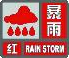 3小时内降雨量将达100毫米以上，或者已达100毫米以上且降雨可能持续。防御指南：政府及相关部门按照职责做好防暴雨应急和抢险工作；停止集会、停课、停业（除特殊行业外）；做好山洪、滑坡、泥石流等灾害的防御和抢险工作。暴雨预警信号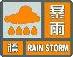 3小时内降雨量将达50毫米以上，或者已达50毫米以上且降雨可能持续。防御指南：政府及相关部门按照职责做好防暴雨应急工作；切断有危险的室外电源，暂停户外作业；处于危险地带的单位应当停课、停业，采取专门措施保护已到校学生、幼儿和其他上班人员的安全；做好城市、农田的排涝，注意防范可能引发的山洪、滑坡、泥石流等灾害。暴雨预警信号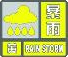 6小时内降雨量将达50毫米以上，或者已达50毫米以上且降雨可能持续。防御指南：政府及相关部门按照职责做好防暴雨工作；交通管理部门应当根据路况在强降雨路段采取交通管制措施，在积水路段实行交通引导；切断低洼地带有危险的室外电源，暂停在空旷地方的户外作业，转移危险地带人员和危房居民到安全场所避雨；检查城市、农田、鱼塘排水系统，采取必要的排涝措施。暴雨预警信号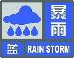 12小时内降雨量将达50毫米以上，或者已达50毫米以上且降雨可能持续。防御指南：政府及相关部门按照职责做好防暴雨准备工作；学校、幼儿园采取适当措施，保证学生和幼儿安全；驾驶人员应当注意道路积水和交通阻塞，确保安全；检查城市、农田、鱼塘排水系统，做好排涝准备。暴雨强天气警报不分级别未来0-2小时会出现短时强降水（1小时降水量大于等于20毫米的降水）、雷电、阵性大风（风力达7级以上）、冰雹等强对流天气。高温预警信号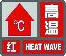 日最高气温将升至40℃以上。防御指南：有关部门和单位按照职责采取防暑降温应急措施；停止户外露天作业（除特殊行业外）；对老、弱、病、幼人群采取保护措施；有关部门和单位要特别注意防火。高温预警信号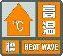 日最高气温将升至37℃以上。防御指南：有关部门和单位按照职责落实防暑降温保障措施；尽量避免在高温时段进行户外活动，高温条件下作业的人员应当缩短连续工作时间；对老、弱、病、幼人群提供防暑降温指导，并采取必要的防护措施；有关部门和单位应当注意防范因用电量过高，以及电线、变压器等电力负载过大而引发的火灾。干旱预警信号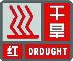 预计未来一周综合气象干旱指数达到特重旱标准。防御指南：有关部门和单位按照职责做好防御干旱的应急和救灾工作；各级政府和有关部门启动远距离调水等应急供水方案，采取提外水、打深井、车载送水等多种手段，确保城乡居民生活和牲畜饮水；限时或者限量供应城镇居民生活用水，缩小或者阶段性停止农业灌溉供水；严禁非生产性高耗水及服务业用水，暂停排放工业污水；气象部门适时加大人工增雨作业力度。干旱预警信号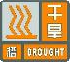 预计未来一周气象干旱指数达到重旱标准，或已达重旱标准，旱情仍将持续。防御指南：有关部门和单位按照职责做好防御干旱的应急工作；有关部门启用应急备用水源，调度辖区内一切可用水源，优先保障城乡居民生活用水和牲畜饮水；压减城镇供水指标，优先经济作物灌溉用水，限制大量农业灌溉用水；限制非生产性高耗水及服务业用水，限制排放工业污水；气象部门适时进行人工增雨作业。大风预警信号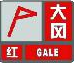 12小时内可能受大风影响或已经受大风影响，阵风可达13级以上，或已达阵风13级并可能持续。防御指南：政府及相关部门按照职责做好防大风应急和抢险工作；人员应当尽可能停留在防风安全的地方，不要随意外出；回港避风的船舶要视情况采取积极措施，妥善安排人员留守或者转移到安全地带；切断危险电源，妥善安置易受大风影响的室外物品，遮盖建筑物资；机场、铁路、高速公路、水上交通等单位应当采取保障交通安全的措施，有关部门和单位注意森林、草原等防火。大风预警信号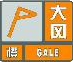 12小时内可能受大风影响或已经受大风影响，阵风可达11级以上，或已达阵风11级并可能持续。防御指南：政府及相关部门按照职责做好防大风应急工作；房屋抗风能力较弱的中小学校和单位应当停课、停业，人员减少外出；相关水域水上作业和过往船舶应当回港避风，加固港口设施，防止船舶走锚、搁浅和碰撞；切断危险电源，妥善安置易受大风影响的室外物品，遮盖建筑物资；机场、铁路、高速公路、水上交通等单位应当采取保障交通安全的措施，有关部门和单位注意森林、草原等防火。大风预警信号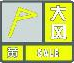 12小时内可能受大风影响或已经受大风影响，阵风可达9级以上，或已达阵风9级并可能持续。防御指南：政府及相关部门按照职责做好防大风工作；停止露天活动和高空等户外危险作业，危险地带人员和危房居民尽量转到避风场所避风；相关水域水上作业和过往船舶采取积极的应对措施，加固港口设施，防止船舶走锚、搁浅和碰撞；切断户外危险电源，妥善安置易受大风影响的室外物品，遮盖建筑物资；机场、高速公路等单位应当采取保障交通安全的措施，有关部门和单位注意森林、草原等防火。大风预警信号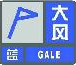 12小时内可能受大风影响或已经受大风影响，阵风可达7级以上，或已达阵风7级并可能持续。防御指南：政府及相关部门按照职责做好防大风工作；关好门窗，加固围板、棚架、广告牌等易被风吹动的搭建物，妥善安置易受大风影响的室外物品，遮盖建筑物资；相关水域水上作业和过往船舶采取积极的应对措施，如回港避风或者绕道航行等；行人注意尽量少骑自行车，刮风时不要在广告牌、临时搭建物等下面逗留；有关部门和单位注意森林、草原等防火。雷电预警信号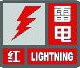 2小时内发生雷电活动的可能性非常大，或者已经有强烈的雷电活动发生，且可能持续，出现雷电灾害事故的可能性非常大。防御指南：政府及相关部门按照职责做好防雷应急抢险工作；人员应当尽量躲入有防雷设施的建筑物或者汽车内，并关好门窗；切勿接触天线、水管、铁丝网、金属门窗、建筑物外墙，远离电线等带电设备和其他类似金属装置；尽量不要使用无防雷装置或者防雷装置不完备的电视、电话等电器；密切注意雷电预警信息的发布。雷电预警信号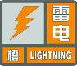 2小时内发生雷电活动的可能性很大，或者已经受雷电活动影响，且可能持续，出现雷电灾害事故的可能性比较大。防御指南：政府及相关部门按照职责落实防雷应急措施；人员应当留在室内，并关好门窗；户外人员应当躲入有防雷设施的建筑物或者汽车内；切断危险电源，不要在树下、电杆下、塔吊下避雨；在空旷场地不要打伞，不要把农具、羽毛球拍、高尔夫球杆等扛在肩上。雷电预警信号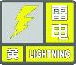 6小时内可能发生雷电活动，可能会造成雷电灾害事故。防御指南：政府及相关部门按照职责做好防雷工作；密切关注天气，尽量避免户外活动。大雾预警信号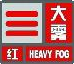 2小时内可能出现能见度小于50米的雾，或者已经出现能见度小于50米的雾并将持续。防御指南：有关部门和单位按照职责做好防雾应急工作；有关单位按照行业规定适时采取交通安全管制措施，如机场暂停飞机起降，高速公路暂时封闭，轮渡暂时停航等；驾驶人员根据雾天行驶规定，采取雾天预防措施，根据环境条件采取合理行驶方式，并尽快寻找安全停放区域停靠；不要进行户外活动。大雾预警信号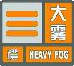 6小时内可能出现能见度小于200米的雾，或已经出现能见度小于200米、大于等于50米的雾并将持续。防御指南：有关部门和单位按照职责做好防雾工作；机场、高速公路、轮渡码头等单位加强调度指挥；驾驶人员必须严格控制车、船的行进速度；减少户外活动。大雾预警信号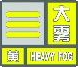 12小时内可能出现能见度小于500米的雾，或者已经出现能见度小于500米、大于等于200米的雾并将持续。防御指南：有关部门和单位按照职责做好防雾准备工作；机场、高速公路、轮渡码头等单位加强交通管理，保障安全；驾驶人员注意雾的变化，小心驾驶；户外活动注意安全。道路结冰预警信号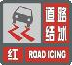 当路表温度低于0℃，出现降水，2小时内可能出现或者已经出现对交通有很大影响的道路结冰。防御指南：交通、公安等部门做好道路结冰应急和抢险工作；交通、公安等部门注意指挥和疏导行驶车辆，必要时关闭结冰道路交通；人员尽量减少外出。道路结冰预警信号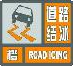 当路表温度低于0℃，出现降水，6小时内可能出现对交通有较大影响的道路结冰。防御指南：交通、公安等部门要按照职责做好道路结冰应急工作；驾驶人员必须采取防滑措施，听从指挥，慢速行使；行人出门注意防滑。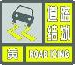 当路表温度低于0℃，出现降水，12小时内可能出现对交通有影响的道路结冰。防御指南：交通、公安等部门要按照职责做好道路结冰应对准备工作；驾驶人员应当注意路况，安全行驶；行人外出尽量少骑自行车，注意防滑。冰雹预警信号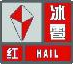 2小时内出现冰雹可能性极大，并可能造成重雹灾。防御指南：政府及相关部门按照职责做好防冰雹的应急和抢险工作；气象部门适时开展人工防雹作业；户外行人立即到安全的地方暂避；驱赶家禽、牲畜进入有顶蓬的场所，妥善保护易受冰雹袭击的汽车等室外物品或者设备；注意防御冰雹天气伴随的雷电灾害。冰雹预警信号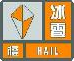 6小时内可能出现冰雹天气，并可能造成雹灾。防御指南：政府及相关部门按照职责做好防冰雹的应急工作；气象部门做好人工防雹作业准备并择机进行作业；户外行人立即到安全的地方暂避；驱赶家禽、牲畜进入有顶蓬的场所，妥善保护易受冰雹袭击的汽车等室外物品或者设备；注意防御冰雹天气伴随的雷电灾害。森林草原火险预警信号红色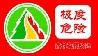 标准：连续5天出现4级及以上森林草原火险气象等级，且未来2天以上还将出现4级以上森林草原火险气象等级，极度危险，引发森林草原火灾可能性非常大。防御指南：密切关注天气情况和森林草原火险预警变化；严管野外火源，加大违法违规野外用火打击力度；进一步加大森林草原防火宣传教育、督导检查；增设林区路口检查卡点，增加巡护人员；做好扑救森林草原火灾的各项准备；必要时区县政府可发布禁火命令，严禁一切野外用火。橙色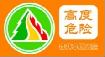 标准：连续3天出现4级及以上森林草原火险气象等级，且未来2天以上还将出现4级及以上森林草原火险气象等级，高度危险，引发森林草原火灾的可能性较大。防御指南：密切关注天气情况和森林草原火险预警变化；加强野外火源管理，停止一切野外用火审批加强森林草原防火宣传教育、巡护监测和督导检查；增设林区路口检查卡点，增加巡护人员；做好扑救森林草原火灾物资调拨准备；各级森林草原消防队伍集中驻防，进入待命状态。地质灾害风险预警等级预警I、II、Ⅲ、II、Ⅳ级地质灾害气象风险预警等级分四级（有一定风险（Ⅳ级）、风险较高（Ⅲ级）、风险高（Ⅱ级）、风险很高（Ⅰ级））通过结合降水预报技术，每日以地图的方式发布地质灾害气象风险预警。